Parent and Guardian Guidance Checking Your Student before Leaving Home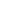 Please provide a facemask for your student daily to wear on the bus and at school.Check the following each morning prior to sending your student to school. If your student shows any signs indicated below, keep the student home and contact your medical provider for guidance. CoughChills Sore ThroatMuscle Pain Fever 100 degrees or HigherShortness of Breath or Difficulty BreathingNew Loss of Taste or SmellCongestionFatigueHeadacheRunny NoseNausea/VomitingDiarrhea